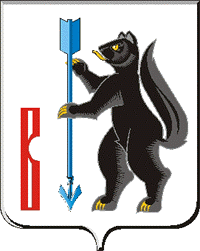 ГЛАВАГОРОДСКОГО ОКРУГА ВЕРХОТУРСКИЙП О С Т А Н О В Л Е Н И Еот __29.09.__ 2016 года №___г. Верхотурье  О внесении изменений в состав комиссии по координации работы по противодействию коррупции в городском округе Верхотурский, утвержденный постановлением Главы городского округа Верхотурский от 17.03.2016 года №7В  связи с кадровыми изменениями в межрайонной ИФНС РФ №7 по Свердловской области, руководствуясь статьей 25 Устава городского округа Верхотурский,ПОСТАНОВЛЯЮ:1. Внести в состав комиссии по координации работы по противодействию коррупции в городском округе Верхотурский, утвержденный постановлением Главы городского округа Верхотурский от 17.03.2016 года №7 "О комиссии по координации работы по противодействию коррупции в городском округе Верхотурский", (с внесенными изменениями постановления Главы городского округа Верхотурский от 08.06.2016г. №29, 15.06.2016г. №31), следующие изменения:	1) Вывести из состава комиссии по координации работы по противодействию коррупции в городском округе Верхотурский:	- Коньшину О.В. -     исполняющую обязанности начальника  межрайонной ИФНС РФ №7 по Свердловской области, в связи с прекращением исполнения полномочий.  2) Ввести в состав комиссии по координации работы по противодействию коррупции в городском округе Верхотурский:- Лебедеву Оксану Владимировну -    исполняющую обязанности начальника  межрайонной ИФНС РФ №7 по Свердловской области.2. Контроль за исполнением настоящего постановления оставляю за собой.                     Глава городского округа Верхотурский                                                          А.Г. Лиханов